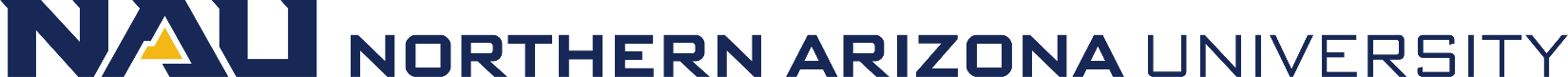  Course Change	            Fall 2021      See upper and lower division undergraduate course definitions.*if there has been a previously approved curriculum change since the last catalog year, please copy the approved text  from the proposal form into this field.Section I4.  Attach the proposed Syllabus of Record.  Use the Syllabus Requirements and Template to ensure you have addressed syllabus aspects that will be reviewed by the College Curriculum and Assessment Committees.   For topics courses, include a Syllabus of Record and a “sample topic” syllabus.  5.  Justification for course changes:Describe how the changes to this course are related to short- and long-term plans of the academic unit.  Ensure your description addresses at least one of the following:Improvements to the program (aligning curriculum to new or current curriculum standards or expectations, improving degree program progression, integration of learning from one course to another),Requirements or recommendations set forth by the program’s periodic review, or in preparation for its next review (addressing improvements based on input from external reviewers, industry trends, new or changing governmental regulations or external accreditation requirements),Academic unit goals identified in a unit’s Annual Report on Curriculum & Assessment,Evidence and assessment findings (assessments of student learning, needs assessments, student or employer surveys, comparisons to other programs in the field),Other important aspects of the academic unit and student learning not identified above.6.  Is this course in any plan (major, minor, or certificate) or sub plan (emphasis)?    Yes         No                                                                                                                                 If yes, list. 7.  Is there a related plan change proposal being submitted?                                     Yes         No     If no, explain.Section IIResource Implications8a. Will the course change result in:an increase in library holdings and electronic or research resources for this course? Yes         No   If yes, list:the need for equipment or technology, particularly in the classroom?                          Yes         No      If yes, list:changes in the classroom space needed for the course?                                            Yes        No     If yes, list:8b. Will the course change affect the frequency of offering the course?                 Yes        No      If yes, complete the following table identifying the number of sections and expected enrollment for this course over the next two academic years.If this course will be offered at more than one campus, please complete a table FOR EACH CAMPUS identifying the number of sections and expected enrollment for this new course over the next two academic years.Based on enrollment and course offering projection, will additional resources be needed to offer the course?                                                                                                        Yes         No If so, what resources are requested to offer this course?Impacts to Other Academic Units or Programs:9a. Projected impacts to enrollments and courses in other academic units or programs: Based on the frequency of offering this course, what is the expected impact on enrollments and offerings within other academic units or programs?9b. If other academic units or programs are impacted by this proposal, what discussions and actions have been taken for notification and/or resolution?  Please attach correspondence.10. Duplication or Perceived Duplication of Course; does there appear to be greater than 20%  duplication with any other courses offered at Northern Arizona University?               Yes         No                                                                                     If so, which courses?Section IIIIN THE FOLLOWING SECTION, COMPLETE ONLY WHAT IS CHANGING11. Will you be requesting a new or changing the current course fee?                        Yes        No   If yes, please refer to: http://nau.edu/Registrar/Faculty-Resources/Course-Fees/Questions 12-13 for Undergraduate Courses only:12b. Justification for proposed Liberal Studies Designation change: Describe how the change addresses the purpose of the Liberal Studies Distribution Block, the Junior Level Writing Requirement, or the Senior Capstone course.  Explain why this course belongs in the proposed area.  Explicitly reference the specific ways in which the concepts, discourses, theories, methodological issues, and/or analytical tools of the Liberal Studies Requirement are addressed in this course. This may be copied and pasted from the Syllabus of Record’s Course Purpose.  At minimum, a summary of this information must be provided in the Syllabus of Record’s Course Purpose.  13b. Justification for proposed Diversity Designation change: Describe how the change addresses the purpose of the Global or U.S. Ethnic Diversity Requirement.  Explain why this course belongs in the proposed area. Explicitly reference the specific ways in which the concepts, discourses, theories, methodological issues, and/or analytical tools of the Diversity Requirement are addressed in this course. This may be copied and pasted from the Syllabus of Record’s Course Purpose.  At minimum, a summary of this information must be provided in the Syllabus of Record’s Course Purpose  13c. Does at least 60% of the course’s content address a Global or U.S. Ethnic population?    Yes          No 13d. Which Global or U.S. Ethnic population(s) is/are addressed in this course? 1.  College and Academic Unit:2.  Course subject and number:2.  Course subject and number:3.  Current catalog display in this column.  Cut and paste the course’s title, description, requisites and units from the current on-line academic catalog* http://catalog.nau.edu/Catalog/.Show the proposed changes in this column Bold the proposed changes in this column to differentiate from what is not changing, and Bold with strikethrough what is being deleted.CAMPUS:AY 2020-2021AY 2020-2021AY 2020-2021AY 2021-2022AY 2021-2022AY 2021-2022Sections Enrollment Capacity Sections Enrollment Capacity Fall Fall WinterWinterSpring Spring SummerSummerCAMPUS:AY 2020-2021AY 2020-2021AY 2020-2021AY 2021-2022AY 2021-2022AY 2021-2022Sections Enrollment Capacity Sections Enrollment Capacity Fall Fall WinterWinterSpring Spring SummerSummerHow many of your current faculty can teach this course? CURRENTPROPOSEDRepeat for additional units in same term:Yes    No   Repeat for additional units  same term: Yes    No   Repeat max number of units in same term:Repeat max number of units in same term:Instruction Mode: In person*   Online    Blended*  *Where offered? FLGMTN    Other   Instruction Mode: In person*   Online    Blended*  *Where offered? FLGMTN    Other   Incomplete option:incomplete (I)   in progress (IP) Incomplete option:incomplete (I)   in progress (IP) Experiential Learning Component: Yes    No   Experiential Learning Component: Yes    No   Terms Offered: Fall      Winter     Spring      Summer  Other  Terms Offered: Fall      Winter     Spring      Summer  Other  12a. Current Liberal Studies Designation12a. Current Liberal Studies DesignationProposed Liberal Studies Designation Proposed Liberal Studies Designation Distribution Block:Distribution Block: (list 1)Essential Skill:Essential Skill: (list 1*)Write “None” if seeking LS designation for first time.Write “None” if seeking LS designation for first time.*List two skills for capstone designation.        *List two skills for capstone designation.        13a. Current Diversity Designation13a. Current Diversity Designation13a. Current Diversity Designation     Proposed Diversity Designation      Proposed Diversity Designation      Proposed Diversity Designation      Proposed Diversity Designation         Global   Ethnic  None  None     Global    Ethnic    NoneReviewed by Curriculum Process AssociateDateApprovals:Department Chair/Unit Head (if appropriate)DateDean of CollegeDate